§1324.  Conversions1.  Authority.  A foreign bank may convert a Maine representative office to a Maine agency or Maine branch, or convert a Maine agency to a Maine representative office or a Maine branch, or convert a Maine branch to a Maine agency or Maine representative office with the prior approval of the superintendent.  A foreign bank may also convert a federal branch or agency to a Maine branch or Maine agency.[PL 1997, c. 182, Pt. B, §3 (NEW).]2.  Applications.  Applications for prior approval of conversions must be processed in accordance with sections 252 and 253 or section 1315 as appropriate.[PL 1997, c. 182, Pt. B, §3 (NEW).]SECTION HISTORYPL 1997, c. 182, §B3 (NEW). The State of Maine claims a copyright in its codified statutes. If you intend to republish this material, we require that you include the following disclaimer in your publication:All copyrights and other rights to statutory text are reserved by the State of Maine. The text included in this publication reflects changes made through the First Regular and First Special Session of the 131st Maine Legislature and is current through November 1. 2023
                    . The text is subject to change without notice. It is a version that has not been officially certified by the Secretary of State. Refer to the Maine Revised Statutes Annotated and supplements for certified text.
                The Office of the Revisor of Statutes also requests that you send us one copy of any statutory publication you may produce. Our goal is not to restrict publishing activity, but to keep track of who is publishing what, to identify any needless duplication and to preserve the State's copyright rights.PLEASE NOTE: The Revisor's Office cannot perform research for or provide legal advice or interpretation of Maine law to the public. If you need legal assistance, please contact a qualified attorney.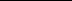 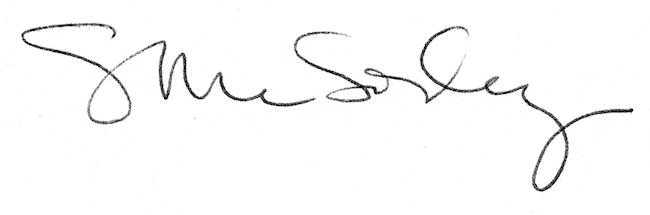 